REQUERIMENTO Nº 96/2023Assunto: Solicita à Concessionária Rota da Bandeiras execução de recapeamento e/ou pavimentação asfáltica em toda extensão da Estrada Municipal Sebastiana de Oliveira Brito, marginal da Rodovia Dom Pedro I, conforme especifica.Senhor Presidente,CONSIDERANDO, que este Vereador foi procurado por munícipes, a fim de contribuir para solucionar este problema intervindo junto ao departamento competente da municipalidade;CONSIDERANDO que existem vários buracos, estando o asfalto completamente rachado, soltando pedriscos, com risco eminente de derrapagens de carros, motos, e risco de acidentes; (Conforme fotos em anexo).CONSIDERANDO que este pedido tem em vista melhoria da via com recapeamento asfáltico pois está cheia de buracos e desnivelada com remendos, portanto o novo asfalto será essencial para a conservação dos carros e evitar qualquer problema com quem trafega por esta via;REQUEIRO, nos termos regimentais e após ouvido o Douto e Soberano plenário, que seja oficiado à Concessionária Rota da Bandeiras execução de recapeamento e/ou pavimentação asfáltica em toda extensão da Estrada Municipal Sebastiana de Oliveira Brito, marginal da Rodovia Dom Pedro I.SALA DAS SESSÕES, 14 de março de 2023.ALBERTO HIROSHI BANDOVereador – PSD(Assinado Digitalmente)*Acompanha 04 (quatro) fotos.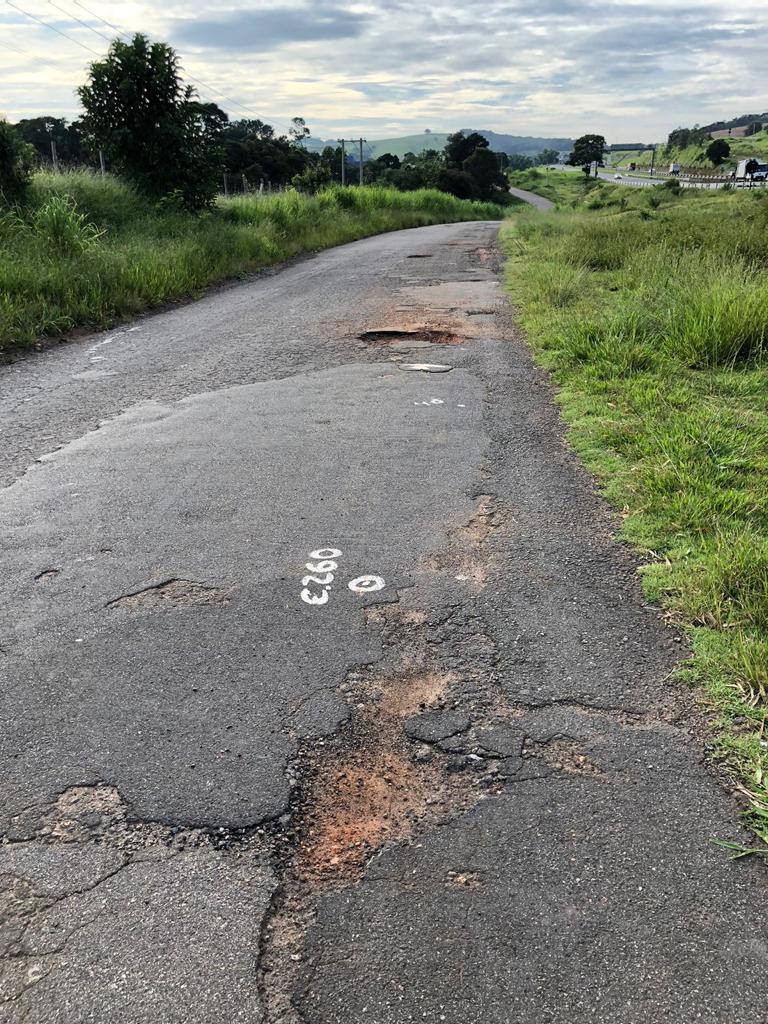 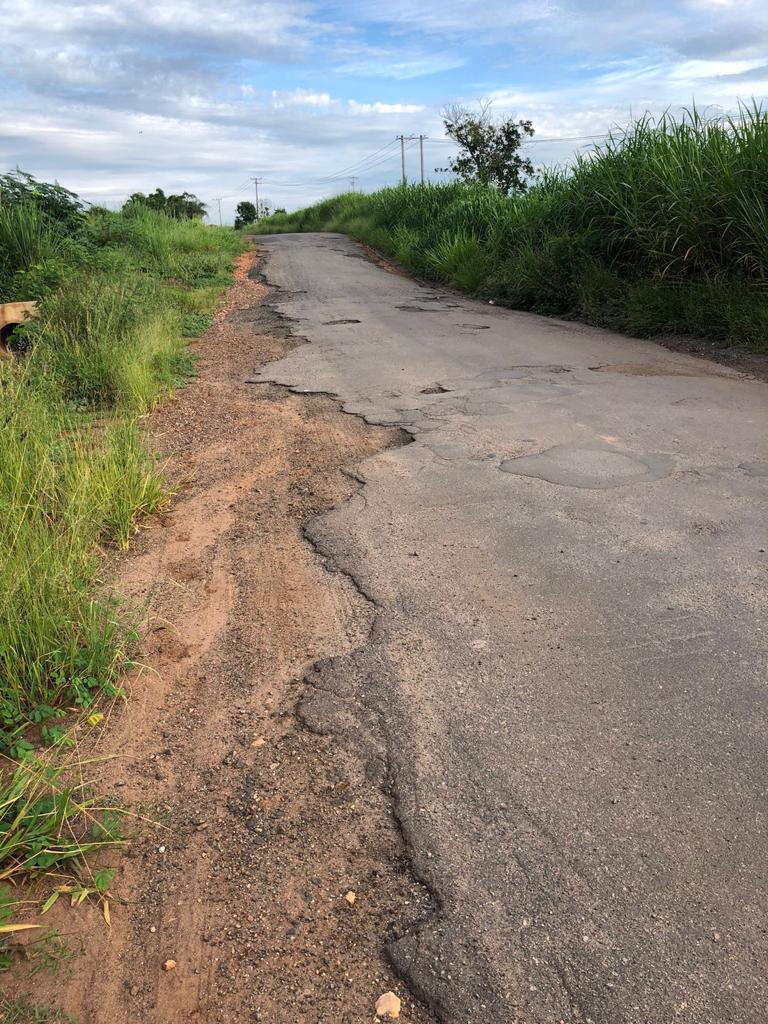 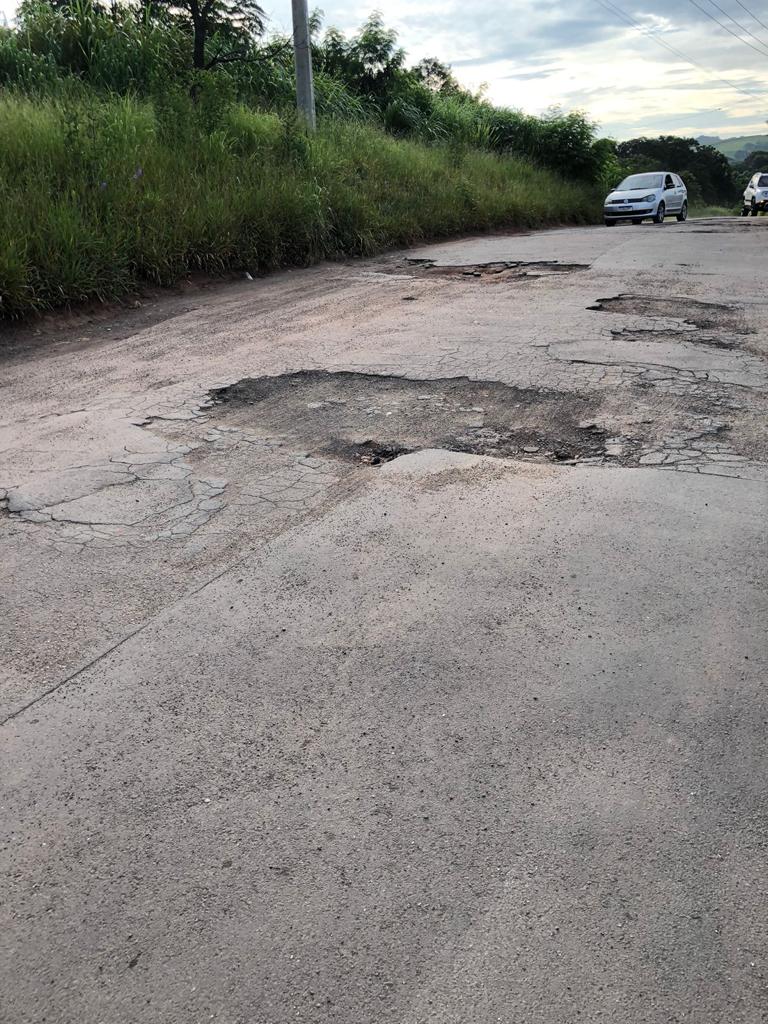 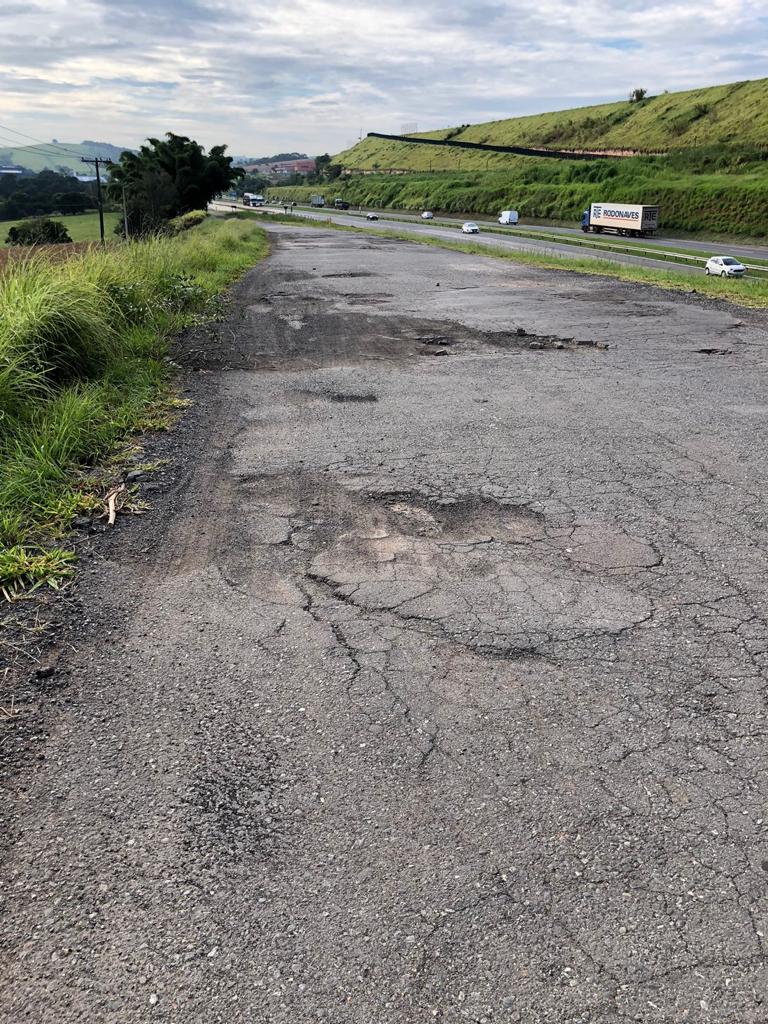 